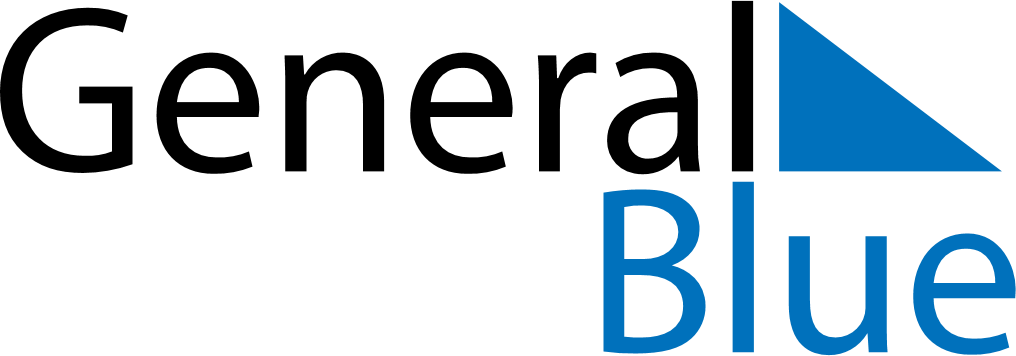 March 2018March 2018March 2018VaticanVaticanSundayMondayTuesdayWednesdayThursdayFridaySaturday1234567891011121314151617Anniversary of the election of Pope Francis18192021222324Saint Joseph25262728293031